МУНИЦИПАЛЬНОЕ БЮДЖЕТНОЕ ОБЩЕОБРАЗОВАТЕЛЬНОЕ УЧРЕЖДЕНИЕ «СПЕЦИАЛЬНАЯ (КОРРЕКЦИОННАЯ) ОБЩЕОБРАЗОВАТЕЛЬНАЯ ШКОЛА-ИНТЕРНАТ ДЛЯ ОБУЧАЮЩИХСЯ С ОГРАНИЧЕННЫМИ ВОЗМОЖНОСТЯМИ ЗДОРОВЬЯ (ТЯЖЕЛЫМИ НАРУШЕНИЯМИ РЕЧИ)  №  11  г. ЧЕЛЯБИНСКА»Дошкольное отделениеКонсультация для родителейГотов ли Ваш ребенок к школе?Абрамчук Т.А., учитель-логопед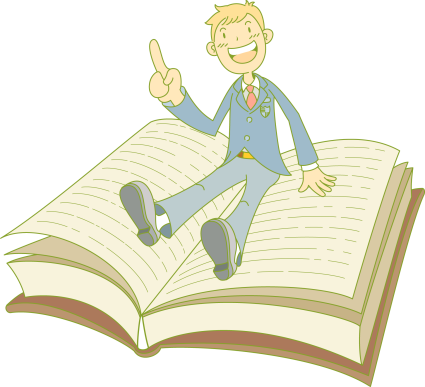 Дети очень быстро растут. И вот ваш ребенок, вчерашний малыш, уже стал большим, скоро пойдет в школу. У многих родителей поступление в школу вызывает опасения, тревогу. И неслучайно, ведь это переломный момент в жизни ребенка: резко меняется весь его образ жизни, он приобретает новое положение в обществе. Теперь главное в его жизни – учеба, образовательная деятельность. Он отвечает за нее перед учителем, школой, семьей. Усвоение знаний становится основной целью.Что же является важным в подготовке к школе?Подготовка к школе – процесс многоплановый. Следует отметить, что начинать заниматься с детьми следует с младшего дошкольного возраста, и не только на специальных занятиях, но в самостоятельно деятельности ребят – в играх, труде, общении со взрослыми и сверстниками.Ученые выделяют разные виды готовности к школе.Прежде всего важна психологическая готовность к школе. Она заключается в том, что у ребенка уже к моменту поступления в школу должны сформироваться психологические черты, присущие школьнику. Итогом развития в дошкольном детстве являются только предпосылки этих черт, достаточные для того, чтобы приспособиться к условиям школы, приступить к систематической учебе. К таким предпосылкам относятся желание стать школьником, выполнять серьезную деятельность, учиться. К таким предпосылкам относятся желание стать школьником, выполнять серьезную деятельность, учиться. Это желание появляется к концу дошкольного возраста у подавляющего большинства детей. Оно связано с очередным кризисом психологического развития, с тем, что ребенок начинает осознавать свое положение дошкольника как не соответствующее его возросшим возможностям, перестает удовлетворяться тем способом приобщения к жизни взрослых, который ему дает игра. Он психологически перерастает игру, и положение школьника выступает для него как ступенька к взрослости, а учеба – как ответственное дело, к которому все относятся с уважением. Но не только возможность учиться привлекает детей. Для дошкольников большой притягательной силой обладают внешние атрибуты школьной жизни: звонки, перемены, отметки, то, что можно сидеть за партой, носить портфель и др. Такой интерес тоже важен, поскольку в нем выражено стремление ребенка изменить свое место в обществе, положение среди других людей.Важная сторона психологической готовности ребенка к школе – достаточный уровень его волевого развития. Ученику приходится включать произвольное внимание, произвольную память, поскольку в учении есть и обязательные, «скучные» моменты. Произвольность познавательной деятельности начинает формироваться в старшем дошкольном возрасте, к моменту поступления в школу она еще не достигает полного развития. Ребенку трудно длительное время сохранять устойчивое произвольное внимание, заучивать значительный по объему материал и т.п.Какими качествами должен обладать будущий первоклассник?Важно подчеркнуть, что это нравственно-волевые качества: настойчивость, трудолюбие, прилежание, усидчивость, терпение, чувство ответственности, организованность, дисциплинированность, от которых зависит, будет ли ребенок учиться с удовольствием или учеба превратится для него в тяжкое бремя. Дети, которые не обладают этими качествами, несобранны на занятиях, не стремятся добывать знания, схватывают лишь то, что дается им без особых усилий.  Иногда родители жалуются, что уже в начале учебного года ребенок не желает идти в школу. Ему надоело учиться.Готовность к школе предполагает и определенный уровень умственного развития. Ребенку необходим запас знаний. Родителям следует помнить, что само по себе количество знаний или навыков не может служить показателем развития. Школа ждет не столько образованного, сколько психологически подготовленного к учебному труду ребенка. Значительно существеннее не сами знания, а то, как дети умеют ими пользоваться, применять их при решении тех или иных задач. Родителей порой радует, что ребенок запомнил текст стихотворения, сказки. Действительно, у детей очень хорошая память, но важнее для умственного развития понять текст, суметь пересказать его, не исказив смысла и последовательности событий. Иногда взрослые радуются, когда ребенок считает до ста и даже более. Не нужно увлекаться счетом до бесконечности. Важно познакомить ребенка с понятием числа как выражения количественной стороны любых явлений, помочь ему овладеть решением простейших арифметических задач и особенно умением их самостоятельно составлять, пусть в пределах пяти. Это относится к детям старшего дошкольного возрастаю Бывают случаи, что ребенок решает сложные примеры и задачи, выходящие за пределы первого десятка, на элементарный вопрос педагога: «Что больше – один или два», не может ответить. Часто дома дети пользуются калькулятором или компьютером, они просто запоминают результаты, а счетная деятельность у них не развита.Проводите с ребенком наблюдения, беседы, позвольте ему почувствовать себя первооткрывателем. Например, наблюдайте вместе с ним за облаками, находите в них сходство с фигурками людей и животных; «измеряйте» глубину лужи, наблюдайте за явлениями природы.Как родители могут помочь ребенку подготовиться к школьному обучению?Развивайте настойчивость, трудолюбие ребенка, умение доводить дело до конца.Формируйте у него мыслительные способности, наблюдательность, пытливость, интерес к познанию окружающего, проводите элементарные опыты. Пусть ребенок рассуждает вслух.По возможности не давайте ребенку готовых ответов, заставляйте его размышлять, исследовать. Например, если он утверждает, что деревья зимой умирают, можно вместе с ним срезать веточку и поставить в комнате. Через некоторое время на ней появятся листочки.Ставьте ребенка перед проблемными ситуациями, например. Предложите ему выяснить, почему вчера можно было лепить снежную бабу из снега, а сегодня нет.Беседуйте о прочитанных книгах, попытайтесь выяснить, как ребенок понял их содержание, сумел ли вникнуть в причинную связь событий, правильно ли оценивал поступки действующих лиц, способен ли доказать, почему одних героев он осуждает. других одобряет и др.Особое место в подготовке детей к школе занимает овладение некоторыми специальными знаниями и навыками – грамотой, счетом, решением арифметических задач. Овладение грамотой и элементами математики в дошкольном возрасте может влиять на успешность школьного обучения. Важно, чтобы ребенок умел слышать звуки слова, осознавать его звуковой состав. Чтение должно быть слитным или по слогам. Побуквенное чтение затруднит работу учителя, так как ребенка придется переучивать. Так же обстоит дело и со счетом – умение считать окажется полезным, если оно опирается на понимание математических отношений, значения числа и бесполезным, если этот навык усвоен механически.Одна из важнейших задач подготовки детей к школе – развитие необходимой для письма «ручной умелости» ребенка.